Образовательный маршрутдля совместной деятельности родителей с детьми в сети Интернет«Все профессии нужны, все профессии важны!»Подготовил: Забродина О.М., воспитательУважаемые родители!В настоящее время существует много различных профессий.Все профессии на свете являются нужными и необходимыми. Нельзя обойтись, как без директора, так и без уборщицы. Необходимы такие профессии, как пекарь и сварщик. Нет жизни без врачей и поваров. Важной профессией является воспитатель в садике, учитель в школе и преподаватель в университете.Этот образовательный маршрут посвящен людям различных профессий. С помощью него мы поможем ребенку легко усвоить новую информацию о профессиях, а также расширить уже имеющиеся знания ребенка по данной теме.шаг. Посмотрите с ребенком видеопрезентацию на тему профессии:https://www.youtube.com/watch?v=_8F27i4gTqIПосле просмотра побеседуйте с ребенком о содержании. Рекомендуемые вопросы:О каких профессиях узнал(а)?Какая профессия больше понравилась? Почему? Какая профессия показалась сложной? Почему?шаг. Поиграйте в игру «Загадки о профессиях»https://www.youtube.com/watch?v=NBQD3Ff6rh4шаг. Сделайте пальчиковую гимнастику «Профессии»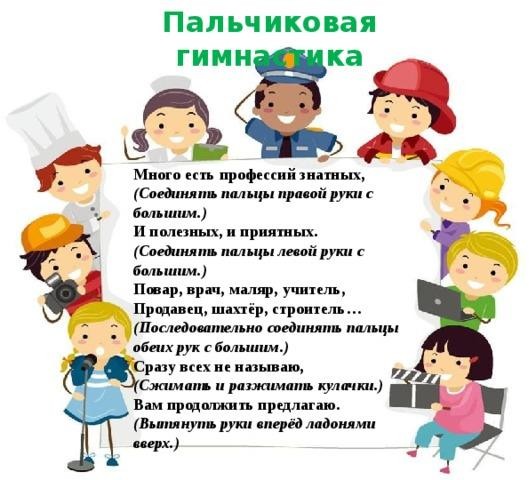 4шаг.	Предложите	ребенку	раскрасить	понравившуюся	ему	профессию. https://kladraz.ru/razvivayuschie-zadanija/raskraski/raskraski-na-temu-profesidlja-detei- doshkolnogo-vozrasta.htmlшаг. Предложите поиграть в интерактивные игры « Что нужно для работы?»В игре дети знакомятся с различными профессиями, их названием, орудиями труда, необходимые для работы. Учатся выбирать орудие труда необходимое данной профессии. Игра расширяет кругозор, словарный запас ребенка, развивает память, внимание. https://www.igraemsa.ru/igry-dlja-detej/poznavatelnye-igry/didakticheskaya-igra-pro-professiihttps://www.igraemsa.ru/igry-dlja-detej/poznavatelnye-igry/detskaya-onlajn-igra-na-temu- professiihttps://www.igraemsa.ru/igry-dlja-detej/poznavatelnye-igry/flesh-igra-professii-3шаг. Посмотрите с ребенком мультфильм «Профессии» Не забудьте побеседовать по их содержанию после просмотра. https://www.youtube.com/watch?v=6nhazzD7eb4Рекомендуемые вопросы:Кем бы ты хотел(а) стать? Почему? Какая профессия самая трудная?Какая профессия самая нужная?7шаг. Помогите	ребенку	составить рассказ о любой профессии по картинному плану.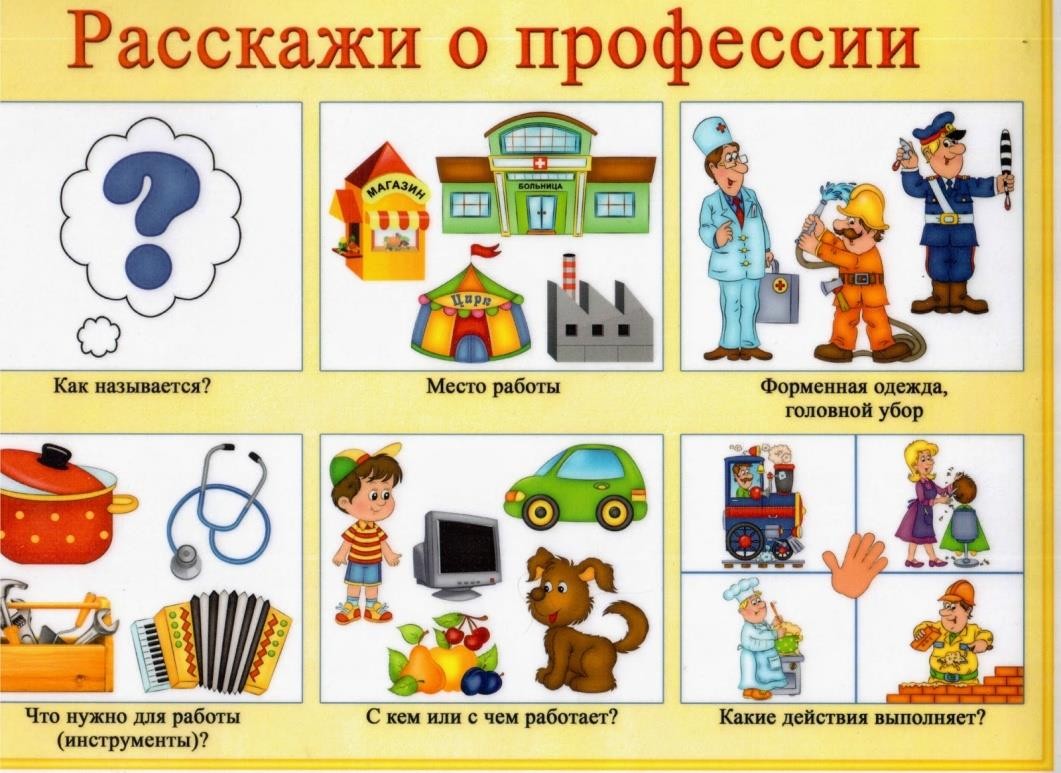 Итак, наш маршрут закончен.Познавайте мир вместе со своими детьми!И помните: «Все профессии нужны, все профессии - важны».Благодарим за сотрудничество!